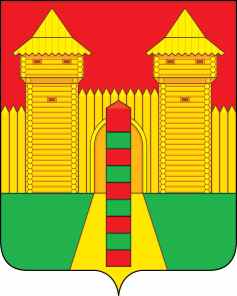 АДМИНИСТРАЦИЯ  МУНИЦИПАЛЬНОГО  ОБРАЗОВАНИЯ «ШУМЯЧСКИЙ  РАЙОН» СМОЛЕНСКОЙ  ОБЛАСТИРАСПОРЯЖЕНИЕот 20.11.2023г. № 327-р_______        п. ШумячиВ соответствии со статьей 28 Устава муниципального образования «Шумячский район» Смоленской области, на основании ходатайства муниципального бюджетного дошкольного образовательного учреждения Центр развития ребёнка детский сад «Колокольчик» п. Шумячи от 15.11.2023г. № 61Дать согласие муниципальному бюджетному дошкольному образовательному учреждению Центр развития ребёнка - детский сад «Колокольчик» п. Шумячи (далее - МБДОУ  ЦРР «Колокольчик» п. Шумячи) на предоставление в безвозмездное пользование помещений (медицинский кабинет площадью 5,6 кв.м. и процедурный кабинет площадью 7,0 кв.м.) здания МБДОУ  ЦРР «Колокольчик» п. Шумячи, расположенных по адресу: Смоленская область, п. Шумячи, ул. Высокая, дом 16, на срок 10 (десять) лет для организации медицинского обеспечения детей.Глава муниципального образования«Шумячский район» Смоленской области                                          А.Н. ВасильевО даче согласия на предоставление в безвозмездное пользование недвижимого имущества